Srs. Directorio ejecutivo Nacional ANFUNTCHEn la ciudad de    , con fecha Yo,APELLIDO PATERNO		          APELLIDO MATERNO		              NOMBRES     R.U.T.		   	ESCALAFON	GRADO	 	ÚLTIMA OFICINA			EMAILLUEGO DE MI SALIDA DE LA INSTITUCIÓN, PRODUCIDA CON FECHA           SOLICITO A UDS. ACEPTAR MI INCORPORACIÓN COMO SOCIO/A PASIVO/A DE LA ASOCIACIÓN, Y, EN ESPECIAL, POSTULAR AL BENEFICIO DE JUBILACIÓN QUE EVENTUALMENTE ME CORRESPONDIERE DE ACUERDO A MI ANTIGÜEDAD EN ELLA, PARA LO CUAL PROPORCIONO LOS SIGUIENTES ANTECEDENTES ADICIONALES: FECHA DE NACIMIENTO 	EMAIL PARTICULAR	FONO MOVIL PARTICULAR                                    DIRECCION PARTICULAR			COMUNA 	REGION             FECHA INGRESO A LA DT	ESTADO CIVIL			FECHA INGRESO A ANFUNTCH             AÑOS ANTIGÜEDAD APROX. EN ANFUNTCH											__________________________Firma solicitante	USO EXCLUSIVO DE ANFUNTCH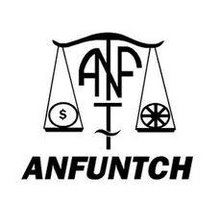 ANFUNTCHASOCIACION NACIONAL de FUNCIONARIOS del  TRABAJO de CHILE  FUNDADA EL 27.04.1938 - R.A.F. 93.01.0230 - R.U.T. 70.072.400-KAlmirante Barroso Nº25, Santiago de Chile, Fono: (56) (02) 672 6283  DIRIGENTES:    anfuntch@dt.gob.cl      SEDE : sede.anfuntch@gmail.com     www.anfuntch.cl  SOLICITUD DE CONTINUIDAD AFILIACION COMO SOCIO/A PASIVO/A Y BENEFICIO JUBILATORIO (redactar lo necesario en los recuadros achurados, o marcar una “X” cuando corresponda)CONTINUADISCONTINUADECLARACIÓN DE CONOCIMIENTO Y ACEPTACION. 1.- De los Estatutos de la Asociación y su normativa reglamentaria de funcionamiento.2.- De la posibilidad de acceder a todos los beneficios de la Asociación compatibles con la condición de socio/a pasivo/a (solicitud de cabañas en centros vacacionales; asignaciones; préstamos sociales; compras en convenios de gas; alojamiento en Sede Nacional; etc.), con las adecuaciones que fueran del caso, EXCLUYÉNDOSE EN CUALQUIER CASO EL DE CUOTA MORTUORIA.3.- De la postulación que se hace por el presente formulario al BENEFICIO JUBILATORIO, el cual consiste en el pago de pago que se hace a un socio al final del año en que se jubila y retira de la DT, que depende de su antigüedad como socio/a, y que se paga con cargo a un Fondo de Jubilación financiado con cargo a cuotas extraordinarias que pagan todos los socios/as en los meses trimestrales de pago de asignaciones.DECLARACIÓN DE CONOCIMIENTO Y ACEPTACION. 1.- De los Estatutos de la Asociación y su normativa reglamentaria de funcionamiento.2.- De la posibilidad de acceder a todos los beneficios de la Asociación compatibles con la condición de socio/a pasivo/a (solicitud de cabañas en centros vacacionales; asignaciones; préstamos sociales; compras en convenios de gas; alojamiento en Sede Nacional; etc.), con las adecuaciones que fueran del caso, EXCLUYÉNDOSE EN CUALQUIER CASO EL DE CUOTA MORTUORIA.3.- De la postulación que se hace por el presente formulario al BENEFICIO JUBILATORIO, el cual consiste en el pago de pago que se hace a un socio al final del año en que se jubila y retira de la DT, que depende de su antigüedad como socio/a, y que se paga con cargo a un Fondo de Jubilación financiado con cargo a cuotas extraordinarias que pagan todos los socios/as en los meses trimestrales de pago de asignaciones.EN CASO DE SOLICITUD DE INCORPORACION: En Sesión Nº  ___________, de fecha _______________, el DIRECTORIO NACIONAL ANFUNTCH acordó:EN CASO DE ACTUALIZACIÓN DE DATOS:Ésta se llevó a efecto, por la Secretaría en la Sede, con fecha 